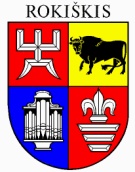 ROKIŠKIO RAJONO SAVIVALDYBĖS TARYBASPRENDIMASDĖL AB „PANEVĖŽIO ENERGIJA“ 2023 METŲ INVESTICIJŲ ROKIŠKIO MIESTE DERINIMO2024 m. birželio 27 d. Nr. TS-239RokiškisVadovaudamasi Lietuvos Respublikos vietos savivaldos įstatymo 15 straipsnio 2 dalies 32 punktu, Valstybinės energetikos reguliavimo tarybos (toliau – VERT) 2019 m. balandžio 1 d. Nr. O3E-93 nutarimu, patvirtintu Šilumos tiekėjų, nepriklausomų šilumos gamintojų, geriamojo vandens tiekėjų ir nuotekų tvarkytojų, paviršinių nuotekų tvarkytojų investicijų vertinimo ir derinimo Valstybinėje energetikos reguliavimo taryboje tvarkos aprašu, Lietuvos Respublikos šilumos ūkio įstatymo 35 straipsniu, patvirtintu Rokiškio rajono savivaldybės tarybos 2008 m. spalio 31 d. sprendimu Nr. TS-10.177 „Dėl Šilumos tiekėjų investicinių projektų (planų) derinimo su Rokiškio rajono savivaldybės taryba tvarkos“, Rokiškio rajono savivaldybės taryba n u s p r e n d ž i a:Derinti AB „Panevėžio energija“ 2023 metų investicijas Rokiškio mieste (pridedama).Sprendimas per vieną mėnesį gali būti skundžiamas Regionų apygardos administraciniam teismui, skundą (prašymą) paduodant bet kuriuose šio teismo rūmuose, Lietuvos Respublikos administracinių bylų teisenos įstatymo nustatyta tvarka.Savivaldybės meras				Ramūnas GodeliauskasVilma Navikė